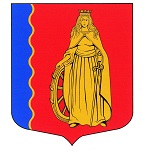 МУНИЦИПАЛЬНОЕ ОБРАЗОВАНИЕ«МУРИНСКОЕ ГОРОДСКОЕ ПОСЕЛЕНИЕ»ВСЕВОЛОЖСКОГО МУНИЦИПАЛЬНОГО РАЙОНАЛЕНИНГРАДСКОЙ ОБЛАСТИАДМИНИСТРАЦИЯПОСТАНОВЛЕНИЕ 29.11.2023                                                                                              № 451   г. МуриноВ соответствии со ст. 69.2 Бюджетного кодекса Российской Федерации, Положением о формировании муниципального задания на оказание муниципальных услуг (выполнение работ) в отношении учреждений, муниципального образования «Муринское городское поселение» Всеволожского муниципального района Ленинградской области и финансовом обеспечении выполнения муниципального задания, утвержденного постановлением №38 от 07.02.2022г., администрация муниципального образования «Муринское городское поселение» Всеволожского муниципального района Ленинградской областиПОСТАНОВЛЯЕТ:Утвердить нормативы финансоывх затрат на оказание муниципальных услуг (выполнение работ) на 2024г.:Муниципальному бюджетному учреждений «Редакция газеты «Муринская панорама» муниципального образования «Муринское городское поселение» Всеволожского муниципального района Ленинградской области согласно приложению №1Муниципальному бюджетному учреждений «Похоронная служба» муниципального образования «Муринское городское поселение» Всеволожского муниципального района Ленинградской области согласно приложению №2Муниципальному бюджетному учреждений «Содержание и развитие территории» муниципального образования «Муринское городское поселение» Всеволожского муниципального района Ленинградской области согласно приложению №3Муниципальному бюджетному учреждений «Центр благоустройства и строительства» муниципального образования «Муринское городское поселение» Всеволожского муниципального района Ленинградской области согласно приложению №4Начальнику сектора делопроизводства и архива – Чернобавской Е.Н. ознакомить с настоящим постановлением заместителей главы администрации, отдел финансового управления, отдел экономики, управления муниципальным имуществом, предпринимательства и потребительского рынка и подведомственные учреждения.Опубликовать настоящее постановление в газете «Муринская панорама» и на официальном сайте муниципального образования в сети Интернет.Настоящее постановление вступает в силу с момента принятия и распространяет свое действие на правоотношения, возникшие с 01 января 2024 года.Контроль за исполнением настоящего постановления возложить на заместителя главы администрации - начальника отдела экономики, управления муниципальным имуществом, предпринимательства и потребительского рынка Опополя А.В.Глава администрации                                                          	А. Ю. БеловОб утверждении нормативных финансовых затрат на оказание муниципального услуг, нормативных затрат, связанных с выполнением работ, при выполнении муниципального задания подведомственными учреждениями администрации муниципального образования «Муринское городское поселение» Всеволожского муниципального района Ленинградской области на 2024г. 